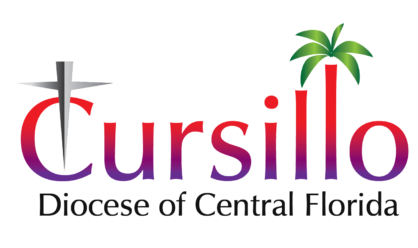 De Colores!Co-ed Cursillo Weekend #127Canterbury Retreat CenterOctober 12-14, 2018Starting with Dinner on Friday night at 6:00 p.m.The first 2-day weekend in our Diocese. Cost $90 each.Are you ready to embark on a new journey with Christ?Applications on WebsiteCfepiscopalcursillo.orgContact Karen Stout for more information4karenjs@gmail.com